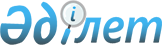 Қазақстан Республикасының Мемлекеттiк қоршаған ортаны қорғау қорлары туралыҚазақстан Республикасы Үкiметiнiң Қаулысы 1998 жылғы 1 сәуiрдегi N 280

      "Қоршаған ортаны қорғау туралы" Қазақстан Республикасының 1997 жылғы 15 шiлдедегi Заңына (Қазақстан Республикасы Парламентiнiң Жаршысы, 1997 ж., N 17-18, 213-құжат) сәйкес және мемлекеттiң бiрыңғай экологиялық саясаты мен оны тұрақты дамытудың стратегиялық жоспарларын iске асыру мақсатында Қазақстан Республикасының Үкiметi қаулы етедi: 

      1 - 6. 

      Ескерту. 1-6-тармақтар күшін жойды - ҚР Үкіметінің 2002.03.05. N 272 

               қаулысымен. P020272_ 

      7. Мыналардың: 

      "Қазақстан Республикасындағы табиғат қорғау қорлары туралы" Қазақстан Республикасы Министрлер Кабинетiнiң 1993 жылғы 15 қазандағы N 1024 қаулысының (Қазақстан Республикасының ПҮАЖ-ы, 1993 ж., N 41, 482-құжат); 

      "Қазақстан Республикасы Министрлер Кабинетiнiң 1993 жылғы 15 қазандағы N 1024 қаулысына толықтырулар мен өзгертулер енгiзутуралы" Қазақстан Республикасы Министрлер Кабинетiнiң 1994 жылғы 15қазандағы N 1113 қаулысының (Қазақстан Республикасының ПҮАЖ-ы,1994 ж., N 41, 448-құжат);     "Қазақстан Республикасында мемлекеттiк экологиялық сараптамақаражатынан ақы төлеу және оны пайдалану тәртiбiн бекiту туралы"Қазақстан Республикасы Министрлер Кабинетiнiң 1993 жылғы29 маусымдағы N 549 қаулысының күшi жойылған деп танылсын.     Қазақстан Республикасының        Премьер-Министрi                                        Қазақстан Республикасы                                             Үкiметiнiң                                        1998 жылғы 1 сәуiрдегi                                        N 280 Қаулысына                                              қосымша           Мемлекеттiк қоршаған ортаны қорғау қорларының                              ТIЗБЕСI     "Республикалық қоршаған ортаны қорғау" мемлекеттiк қоры     "Ақмола облыстық қоршаған ортаны қорғау" жергiлiктi мемлекеттiкқоры     "Ақтөбе облыстық қоршаған ортаны қорғау" жергiлiктi мемлекеттiкқоры     "Алматы облыстық қоршаған ортаны қорғау" жергiлiктi мемлекеттiкқоры     "Атырау облыстық қоршаған ортаны қорғау" жергiлiктi мемлекеттiкқоры     "Шығыс Қазақстан облыстық қоршаған ортаны қорғау" жергiлiктiмемлекеттiк қоры     "Жамбыл облыстық қоршаған ортаны қорғау" жергiлiктi мемлекеттiкқоры     "Батыс Қазақстан облыстық қоршаған ортаны қорғау" жергiлiктiмемлекеттiк қоры     "Қарағанды облыстық қоршаған ортаны қорғау" жергiлiктiмемлекеттiк қоры     "Қызылорда облыстық қоршаған ортаны қорғау" жергiлiктiмемлекеттiк қоры     "Қостанай облыстық қоршаған ортаны қорғау" жергiлiктiмемлекеттiк қоры     "Маңғыстау облыстық қоршаған ортаны қорғау қоры" жергiлiктiмемлекеттiк қоры     "Павлодар облыстық қоршаған ортаны қорғау" жергiлiктiмемлекеттiк қоры     "Солтүстiк Қазақстан облыстық қоршаған ортаны қорғау"жергiлiктi мемлекеттiк қоры     "Оңтүстiк Қазақстан облыстық қоршаған ортаны қорғау" жергiлiктiмемлекеттiк қоры     "Ақмола қалалық қоршаған ортаны қорғау" жергiлiктi мемлекеттiкқоры     "Алматы қалалық қоршаған ортаны қорғау" жергiлiктi мемлекеттiкқоры                                        Қазақстан Республикасы                                             Үкiметiнiң                                        1998 жылғы 1 сәуiрдегi                                        N 280 Қаулысымен                                              бекiтiлген            "Республикалық қоршаған ортаны қорғау қоры"                      мемлекеттiк қоры туралы                               ЕРЕЖЕ                              Миссиясы     Мемлекеттiң бiрыңғай экологиялық саясатын iске асыруды қаржылыққолдау.                         I. Жалпы ережелер 

       1. "Республикалық қоршаған ортаны қорғау" мемлекеттiк қоры (бұдан әрi - Қор) мемлекеттiң экологиялық саясатын және оның қоршаған ортаны қорғау саласындағы стратегиялық жоспарларын iске асыру мақсатында құрылады. 

      2. Қор заңды тұлға болып табылады және осы Ережеде белгiленген құқықтарды пайдаланады. Қордың оқшауланған мүлкi, дербес балансы, бюджеттiк және өзге де шоттары, Қазақстан Республикасының Мемлекеттiк елтаңбасы бейнеленген, мемлекеттiк тiлде атауы жазылған мөрi болады. 

      3. Қор өз қызметiн Қазақстан Республикасының Конституциясына, заңдарына, Қазақстан Республикасының Президентi мен Үкiметiнiңактiлерiне, өзге де нормативтiк құқықтық актiлерге, сондай-ақ осыЕрежеге сәйкес жүзеге асырады.     4. Қор мемлекеттiк тiркелген сәттен бастап заңды тұлға құқығыналады.     5. Қор мына мекен-жай бойынша орналасқан: ҚазақстанРеспубликасы, Көкшетау қаласы, Карл Маркс көшесi, 81.                          II. Басымдықтары     6. Қор өз қызметiнiң аясында мына басымдықтарды басшылыққаалады:     мемлекеттiң экологиялық саясаты мен оның қоршаған ортаны қорғаусаласындағы стратегиялық жоспарларынан туындайтын жобалардықаржыландыру; 

       экологиялық құрылымдарға, ағартуға, экологиялық туризмге және көгалдандыру жөнiндегi қоғамдық жұмыстарды ұйымдастыруға ықпал ету жолымен қоғамның экология проблемаларына оң қатынасын қалыптастыру; 

      халықаралық қаржы көмегiн қоса алғанда қоршаған ортаны қорғауға арналған қаражатты қамтамасыз ету және басқару. 



 

       III. Қордың негiзгi тапсырмалары және қызметiнiң нысанасы 



 

      7. Қордың негiзгi тапсырмалары: 

      қоршаған ортаны қорғауға және оның сапасын жақсартуға, сондай-ақ халықтың экологиялық қауiпсiздiгiн қамтамасыз етуге бағытталған басым экологиялық республикалық және аймақтық бағдарламаларды қаржыландыру; 

      табиғат қорғау шаралары мен бағдарламаларын жүзеге асыруға арналған қаражатты қалыптастыру және бөлу; 

      табиғи ресурстарды ұқыпты және тиiмдi пайдалануды ынталандыру; 

      ресурс үнемдейтiн және экологиялық таза технологияларды енгiзуге ықпал ету болып табылады. 

      8. Қор қызметiнiң нысанасы: 

      қаражатты осы Ережеде айқындалған мiндеттердi және басқа да кезек күттiрмейтiн экологиялық проблемаларды шешуге бағыттау;     тазарту құрылғыларын, табиғат қорғау объектiлерiн салуға жәнеқайта жаңартуға қатысу;     экологиялық бiлiм берудi, ағартуды, экологиялық туризмдi,сондай-ақ көгалдандыру жөнiндегi қоғамдық жұмыстарды ұйымдастырудыдамытуға ықпал ету;     қоршаған ортаны қорғау жөнiндегi нормативтiк құқықтық актiлердiәзiрлеуге ықпал ету;     қолданылып жүрген заңдарға қайшы келмейтiн өзге де қызметтердiжүзеге асыру болып табылады.                IV. Қордың құқықтары мен мiндеттерi     9. Қордың өзiне жүктелген мiндеттерге сәйкес:     өз қызметi туралы ақпарат таратуға;     жергiлiктi мемлекеттiк қоршаған ортаны қорғау қорларыныңқызметiн үйлестiруге және бақылауға;     қоршаған ортаны қорғау саласында халықаралық ұйымдардыңтарапынан мақсатты жобалар мен бағдарламалардың қаржыландырылуынүйлестiруге;     шарттар мен келiсiм-шарттар жасасуға;     қоршаған ортаны қорғауды экономикалық ынталандыру шараларынқолдануға;     қоршаған ортаны қорғау саласында қолданылып жүрген заңдарғақайшы келмейтiн өзге де құқықтарды жүзеге асыруға құқығы бар.     10. Қор өз қызметiн жүзеге асыруы кезiнде:     уәкiлеттi мемлекеттiк органдарға заңдарда көзделген Қорғаалымдар мен төлемдердiң толықтығын қамтамасыз етуге жәрдем көрсетуге;     Қор қаражатының мақсатты пайдаланылуын қамтамасыз етуге;     қолданылып жүрген заңдарда көзделген басқа да мiндеттердi атқаруғамiндеттi.                    V. Қордың басқару органдары     11. Қазақстан Республикасының Экология және табиғи ресурстарминистрлiгi Қордың басқару органы болып табылады.     12. Қордың жедел және ағымдағы мiндеттерiн шешу үшiн ҚорБасқармасы құрылады.                    VI. Қордың басқарушы органы     13. Басқарушы орган Қор қызметiнiң негiзгi бағыттарына қатыстышешiм қабылдайды.     14. Басқарушы органның құзыретiне: 

       Қазақстан Республикасының Үкiметi бекiткен үлгiлiк Ереженiң негiзiнде жергiлiктi мемлекеттiк қоршаған ортаны қорғау қорлары туралы ережелердi бекiту; 

      Қордың iшкi нормативтiк құжаттарын бекiту; 

      Қор мен жергiлiктi мемлекеттiк қоршаған ортаны қорғау қорлары қызметiнiң жылдық жоспарын, жылдық есептерiн бекiту; 

      тәуелсiз аудиторларды шақыру арқылы Қордың қызметiне тексерулiк тексерiстер ұйымдастыру туралы шешiм қабылдау; 

      жергiлiктi мемлекеттiк қоршаған ортаны қорғау қорлары басқармасының құрамын айқындау; 

      Қор қызметiнiң басқа да мәселелерi кiредi. 



 

                            VII. Басқарма 



 

      15. Басқарма атқарушы орган болып табылады және Қордың қызметiн күнделiктi басқаруды жүзеге асырады. Қордың басқармасы заңдар мен осы Ереженiң талаптарына сәйкес Қордың мүлкiн басқарады, оның қаражатына билiк етедi. Басқарма Басқарманың төрағасынан - Қордың директорынан және Басқарманың 4 мүшесiнен тұрады. Басқарманың мүшелерiн Қазақстан Республикасының Экология және табиғи ресурстар министрi тағайындайды. Қордың директорын Экология және табиғи ресурстар министрiнiң ұсынуы бойынша Қазақстан Республикасының Премьер-Министрi тағайындайды. 

      16. Басқарманың қызметiне тiкелей басшылық жасауды Қордың директоры жүзеге асырады. Қордың директоры Басқармаға есептi,Басқарушы органның құзыретiне кiретiндердi қоспағанда Қор қызметiнiңбарлық, оның iшiнде оған Басқарма жүктеген, мәселелерiн шешедi.     17. Қор Басқармасының өкiлеттiгi:     Қордың ағымдағы қызметiне басшылықты жүзеге асыру;     Қордың бухгалтерлiк балансы мен оның қызметiнiң жылдық есебiнБасқарушы органның бекiтуiне ұсыну;     қызметтiң жылдық жоспарының жобасын дайындау және оныңатқарылуына бақылау жасау;     Қордың ақша қаражатын қоса алғанда оның мүлкiне иелiк ету;     Қордың қызметкерлерiн қызметке қабылдау және қызметтен босату;     бюджеттiк және өзге де шоттарды ашу, штаттық кестенi бекiту;     осы Ережеде белгiленген шектерде өзге де заңды және жекетұлғалармен, сондай-ақ мемлекеттiк органдармен қатынастарда Қордыбiлдiру;     Қордың атынан шарттар (келiсiм-шарттар) жасасу және олардыңорындалуын қамтамасыз ету;     Қордың мiндеттемелерiнен туындайтын басқа да өкiлеттiктер болыптабылады.                VIII. Қордың қаражатын қалыптастыру     18. Қордың қаражаты:     заңдарда көзделген мөлшерлерде жергiлiктi мемлекеттiк қорлардыңаударымдарының;     қоршаған ортаны қорғау саласындағы бағдарламалар мен жобалардыiске асыруға бағытталған халықаралық көмектiң;     заңдарға қайшы келмейтiн басқа да кiрiстер мен түсiмдердiңесебiнен қалыптастырылады.                   IХ. Қордың қаражатын пайдалану     19. Қордың қаражаты Қазақстан Республикасының Үкiметi бекiтетiнҚордың бюджетiне сәйкес пайдаланылады.     20. Қордың қаражаты қаржыландырудың басқа да көздерiналмастырмастан: 

       қоршаған ортаны қорғаудың сапасын жақсартуға және халықтың экологиялық қауiпсiздiгiн қамтамасыз етуге бағытталған бағдарламалар мен жобаларды әзiрлеуге және iске асыруға үлестiк қатысуға; 

      ғылыми-техникалық зерттеулерге, ресурс үнемдеушi және экологиялық таза технологияларды енгiзуге жәрдемдесуге; 

      қоршаған ортаның сапасын жақсартуға бағытталған нормативтiк-әдiстемелiк құжаттарды әзiрлеуге қатысуға; 

      заңды тұлғалар - табиғатты пайдаланушылар жүзеге асыратын табиғатты қорғау объектiлерiн салу мен қайта жаңартуды қаржыландыруға қатысуға; 

      мемлекеттiк экологиялық сараптауды қаржыландыруға; 

      айрықша қорғалатын табиғи аймақтарды құруға және жайластыруға, қоршаған ортаның ластануының нәтижесiнде залал келтiрген табиғи ресурстарды қайта қалпына келтiру жөнiндегi шараларды жүзеге асыруға; 

      белгiленген тәртiппен азаматтарға қоршаған ортаның ластануына және оған өзге де қолайсыз әсер етiлуiне орай олардың денсаулығына келтiрiлген залалды өтеуге арналған өтемақы сомаларын төлеуге; 

      экологиялық тәрбие мен бiлiм берудi дамытуға;      қоршаған ортаны қорғау саласындағы атқарушы органдардыңматериалдық-техникалық базасын нығайтуға;     Қор Басқармасының аппараты мен оның материалдық-техникалықбазасын ұстауға;     табиғи зiлзалалардың зардаптарын болдырмауға және жоюға жәнеолар қоршаған ортаға тигiзген залалды өтеуге;     қоршаған ортаны қорғауға бағытталған және қолданылып жүргензаңдарға қайшы келмейтiн басқа да мақсаттарға пайдаланылады.     21. Қордың қаражатын қоршаған ортаны қорғауға байланысты емесмақсаттарға жұмсауға тыйым салынады.     22. Қордың кiрiстерi Қордың мiндеттерiн қаржыландыруғабағытталады.                  Х. Қордың есебi және есептiлiгi     23. Қордың бухгалтерлiк есебi мен есептiлiгi қолданылып жүргензаңдарда белгiленген тәртiппен жүргiзiледi.     24. Қордың Басқармасы үш айда бiр рет басқарушы органға Қордыңқаражатының жұмсалуы туралы қаржылық есеп ұсынады.     25. Қордың Басқармасы есептi жылдың қорытындылары бойынша,Қазақстан Республикасының Үкiметiне ұсынуы үшiн, ҚазақстанРеспубликасының Экология және табиғи ресурстар министрлiгiне Қордыңжәне жергiлiктi мемлекеттiк қоршаған ортаны қорғау қорларыныңқызметiнiң аяқталған жылғы нәтижелерi туралы баяндама жолдайды.                         ХI. Жауапкершiлiгi     26. Қор өз қызметiнiң нәтижесi үшiн қолданылып жүрген заңдардакөзделген тәртiппен жауапкершiлiкте болады.              ХII. Қорды қайта ұйымдастыру және тарату     27. Қорды қайта ұйымдастыру және тарату Қазақстан РеспубликасыҮкiметiнiң шешiмi бойынша жүргiзiледi.                                        Қазақстан Республикасы                                             Үкiметiнiң                                        1998 жылғы 1 сәуiрдегi                                        N 280 Қаулысымен                                              бекiтiлген          "Облыстық (қалалық) қоршаған ортаны қорғау қоры"              жергiлiктi мемлекеттiк қоры туралы үлгi                               ЕРЕЖЕ                              Миссиясы     Мемлекеттiң бiрыңғай экологиялық саясатын iске асыруды қаржылыққолдау.                         I. Жалпы ережелер 

       1. "Облыстық (қалалық) қоршаған ортаны қорғау" жергiлiктi мемлекеттiк қоры (бұдан әрi - Қор) мемлекеттiң экологиялық саясатын және оның қоршаған ортаны қорғау саласындағы стратегиялық жоспарларын iске асыру мақсатында құрылады. 

      2. Қор заңды тұлға болып табылады және осы Ережеде белгiленген құқықтарды пайдаланады. Қордың оқшауланған мүлкi, дербес балансы, бюджеттiк және өзге де шоттары, Қазақстан Республикасының Мемлекеттiк елтаңбасы бейнеленген, өз атауы мемлекеттiк тiлде жазылған мөрi болады.     3. Қор өз қызметiн Қазақстан Республикасының Конституциясына,заңдарына, Қазақстан Республикасының Президентi мен Үкiметiнiңактiлерiне, өзге де нормативтiк құқықтық актiлерге, сондай-ақ осыЕрежеге сәйкес жүзеге асырады.     4. Қор мемлекеттiк тiркелген сәттен бастап заңды тұлға құқығыналады.     5. Қордың заңдық мекен-жайы:__________________________________________________________________                          II. Басымдықтары     6. Қор өз қызметiнiң аясында мынадай басымдықтарды басшылыққаалады:     мемлекеттiң экологиялық саясаты мен оның қоршаған ортаны қорғаусаласындағы стратегиялық жоспарларынан туындайтын жобалардықаржыландыру; 

       экологиялық бiлiмге, ағартуға, экологиялық туризмге және көгалдандыру жөнiндегi қоғамдық жұмыстарды ұйымдастыруға жәрдемдесу жолымен қоғамның экология проблемаларына оң қатынасын қалыптастыру; 

      халықаралық қаржы көмегiн қоса алғанда қоршаған ортаны қорғауға арналған қаражатты қамтамасыз ету және басқару. 



 

       III. Қордың негiзгi тапсырмалары және қызметiнiң нысаны 



 

      7. Қордың негiзгi тапсырмалары: 

      қоршаған ортаны қорғауға және оның сапасын жақсартуға, сондай-ақ халықтың экологиялық қауiпсiздiгiн қамтамасыз етуге бағытталған басым экологиялық облыстық (қалалық) және аймақтық бағдарламаларды қаржыландыру; 

      табиғат қорғау шаралары мен бағдарламаларын жүзеге асыруға арналған қаражатты қалыптастыру және жұмсау; 

      табиғи ресурстарды ұқыпты және тиiмдi пайдалануды ынталандыру; 

      ресурс үнемдейтiн және экологиялық таза технологияларды енгiзуге жәрдемдесу болып табылады. 

      8. Қор қызметiнiң нысанасы: 

      қаражатты осы Ережеде айқындалған мiндеттердi және басқа да кезек күттiрмейтiн экологиялық проблемаларды шешуге бағыттау;     тазарту құрылғыларын, табиғат қорғау объектiлерiн салуға жәнеқайта жаңартуға қатысу;     экологиялық бiлiм берудi, ағартуды, экологиялық туризмдi,сондай-ақ көгалдандыру жөнiндегi қоғамдық жұмыстарды ұйымдастырудыдамытуға жәрдемдесу;     қоршаған ортаны қорғау жөнiндегi нормативтiк құқықтық актiлердiәзiрлеуге жәрдемдесу;     қолданылып жүрген заңдарға қайшы келмейтiн өзге де қызметтiжүзеге асыру болып табылады.                IV. Қордың құқықтары мен мiндеттерi     9. Қордың өзiне жүктелген мiндеттерге сәйкес:     өз қызметi туралы ақпарат таратуға; 

       қоршаған ортаны қорғау саласында халықаралық ұйымдардың тарапынан мақсатты жобалар мен бағдарламалардың қаржыландырылуынүйлестiруге;     шарттар мен келiсiм-шарттар жасасуға;     қоршаған ортаны қорғауды экономикалық ынталандыру шараларынқолдануға;     қоршаған ортаны қорғау саласында қолданылып жүрген заңдарғақайшы келмейтiн өзге де құқықтарды жүзеге асыруға құқығы бар.     10. Қор өз қызметiн жүзеге асыруы кезiнде:     уәкiлеттi мемлекеттiк органдарға заңдарда көзделген Қорғаалымдар мен төлемдердiң толықтығын қамтамасыз етуге жәрдем көрсетуге;     "Республикалық қоршаған ортаны қорғау қоры" мемлекеттiк қорыназаңдарда көзделген мөлшерлерде аударымдар жүргiзуге;     Қор қаражатының мақсатты пайдаланылуын қамтамасыз етуге;     қолданылып жүрген заңдарда көзделген басқа да мiндеттердiатқаруға мiндеттi.                    V. Қордың басқару органдары     11. Қазақстан Республикасының Экология және табиғи ресурстарминистрлiгi Қордың басқару органы болып табылады.     12. Қордың жедел және ағымдағы мiндеттерiн шешу үшiн ҚорБасқармасы құрылады.                    VI. Қордың басқарушы органы     13. Басқарушы орган Қор қызметiнiң негiзгi бағыттарына қатыстышешiм қабылдайды.     14. Басқарушы органның құзыретiне:     осы Ереженiң негiзiнде Қор туралы ереженi бекiту;     Қордың iшкi нормативтiк құжаттарын бекiту;     Қор қызметiнiң жылдық жоспарын, жылдық есептерiн бекiту;     тәуелсiз аудиторларды шақыра отырып Қордың қызметiне тексерулiктексерiстер ұйымдастыру туралы шешiмдер қабылдау;     Қордың Басқармасының құрамын айқындау;     Қор қызметiнiң басқа да мәселелерi кiредi.                           VII. Басқарма 

       15. Басқарма атқарушы орган болып табылады және Қордың қызметiн күнделiктi басқаруды жүзеге асырады. Қордың басқармасы заңдар мен осы Ереженiң талаптарына сәйкес Қордың мүлкiн Басқарады, оның қаражатына билiк етедi. Басқарма 5 адамнан тұрады. Басқарманың мүшелерiн басқармашы орган тағайындайды. 

      16. Басқарманың қызметiне тiкелей басшылық жасауды Қордың директоры жүзеге асырады. Қордың директоры Басқармаға есептi,Басқарушы органның құзыретiне кiретiндердi қоспағанда Қор қызметiнiңбарлық, оның iшiнде оған Басқарма жүктеген, мәселелердi шешедi.     17. Қор Басқармасының өкiлеттiктерi:     Қордың ағымдағы қызметiне басшылықты жүзеге асыру;     Қордың бухгалтерлiк балансы мен оның қызметiнiң жылдық есебiнбасқарушы органның бекiтуiне ұсыну;     қызметтiң жылдық жоспарының жобасын дайындау және оныңатқарылуына бақылау жасау;     Қордың ақша қаражатын қоса алғанда, оның мүлкiне иелiк ету;     Қордың қызметкерлерiн қызметке қабылдау және қызметтен босату;     бюджеттiк және өзге де шоттар ашу, штат кестесiн бекiту;     осы Ережеде белгiленген шектерде өзге де заңды және жекетұлғалармен, сондай-ақ мемлекеттiк органдармен қатынастарда Қордыбiлдiру;     Қордың атынан шарттар (келiсiм-шарттар) жасасу және олардыңорындалуын қамтамасыз ету;     Қордың мiндеттемелерiнен туындайтын басқа да өкiлеттiктер болыптабылады.                VIII. Қордың қаражатын қалыптастыру     18. Қордың қаражаты: 

       1) ластайтын заттарды тастағаны, өндiрiстiң қалдықтарын орналастырғаны және белгiленген лимиттердiң шектерiнде тұтынғаны үшiн; 

      белгiленген лимиттерден тыс қоршаған ортаны ластағаны үшiн; 

      қоршаған ортаға келтiрiлген зиянды өтеу туралы талап-арыздар бойынша алынған және қоршаған ортаны қорғау туралы заңдарды бұзғаныүшiн айыппұл;     тәркiленген аңшылық және балық аулау құралдарын, заңсызөндiрiлген өнiмдi сатудан алынған төлемдердiң;     2) қоршаған ортаны қорғау саласындағы бағдарламалар менжобаларды iске асыруға бағытталған халықаралық көмектiң;     3) заңдарға қайшы келмейтiн басқа да кiрiстер мен түсiмдердiңесебiнен қалыптастырылады.                   IХ. Қордың қаражатын пайдалану     19. Қордың қаражаты басқарушы орган бекiтетiн Қордың бюджетiнесәйкес пайдаланылады.     20. Қордың қаражаты қаржыландырудың басқа да көздерiналмастырмастан: 

       қоршаған ортаны қорғаудың сапасын жақсартуға және халықтың экологиялық қауiпсiздiгiн қамтамасыз етуге бағытталған бағдарламалар мен жобаларды әзiрлеуге және iске асыруға үлестiк қатысуға; 

      ғылыми-техникалық зерттеулерге, ресурс үнемдеушi және экологиялық таза технологияларды енгiзуге жәрдемдесуге; 

      қоршаған ортаның сапасын жақсартуға бағытталған нормативтiк-әдiстемелiк құжаттарды әзiрлеуге қатысуға; 

      заңды тұлғалар - табиғатты пайдаланушылар жүзеге асыратын табиғатты қорғау объектiлерiн салу мен қайта жаңартуды қаржыландыруға қатысуға; 

      мемлекеттiк экологиялық сараптауды қаржыландыруға; 

      айрықша қорғалатын табиғи аймақтарды құруға және жайластыруға, қоршаған ортаның ластануының нәтижесiнде залал келтiрген табиғи ресурстарды қайта қалпына келтiру жөнiндегi шараларды жүзеге асыруға; 

      белгiленген тәртiппен азаматтарға қоршаған ортаның ластануына және оған өзге де қолайсыз әсер етiлуiне орай олардың денсаулығына келтiрiлген залалды өтеуге арналған өтемақы сомаларын төлеуге; 

      экологиялық тәрбие мен бiлiм берудi дамытуға;      қоршаған ортаны қорғау саласындағы атқарушы органдардыңматериалдық-техникалық базасын нығайтуға;     Қор Басқармасының аппараты мен оның материалдық-техникалықбазасын ұстауға;     табиғи зiлзалалардың зардаптарын болдырмауға және жоюға жәнеолар қоршаған ортаға тигiзген залалды өтеуге;     қоршаған ортаны қорғауға бағытталған және қолданылып жүргензаңдарға қайшы келмейтiн басқа да мақсаттарға пайдаланылады.     21. Қордың қаражатын қоршаған ортаны қорғауға байланысты емесмақсаттарға жұмсауға тыйым салынады.     22. Қордың кiрiстерi Қордың мiндеттерiн қаржыландыруғабағытталады.                  Х. Қордың есебi және есептiлiгi     23. Қордың бухгалтерлiк есебi мен есептiлiгi қолданылып жүргензаңдарда белгiленген тәртiппен жүргiзiледi.     24. Қордың Басқармасы үш айда бiр рет басқарушы органға Қордыңқаражатының жұмсалуы туралы қаржылық есеп ұсынады.     25. Қордың Басқармасы есептi жылдың қорытындылары бойынша"Республикалық қоршаған ортаны қорғау қоры" мемлекеттiк қорынақызметiнiң аяқталған жылғы нәтижелерi туралы баяндама жолдайды.                         ХI. Жауапкершiлiгi     26. Қор өз қызметiнiң нәтижесi үшiн қолданылып жүрген заңдардакөзделген тәртiппен жауапкершiлiкте болады.              ХII. Қорды қайта ұйымдастыру және тарату     27. Қорды қайта ұйымдастыру және тарату Қазақстан РеспубликасыҮкiметiнiң шешiмi бойынша жүргiзiледi.
					© 2012. Қазақстан Республикасы Әділет министрлігінің «Қазақстан Республикасының Заңнама және құқықтық ақпарат институты» ШЖҚ РМК
				